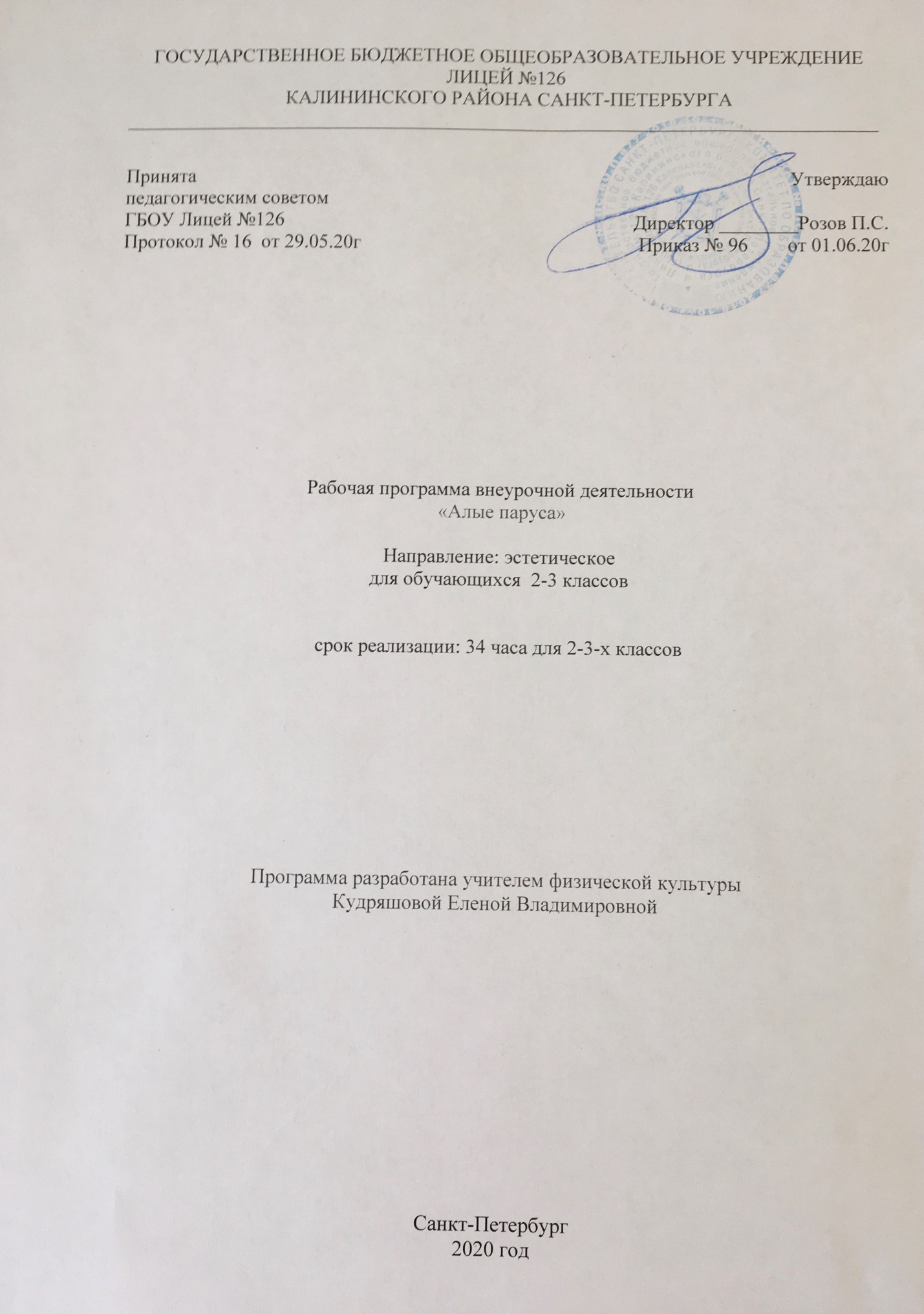 Пояснительная запискаРабочая программа внеурочной деятельности разрабатывается на основании Федерального Закона РФ от 29.12.2012 г.  №273-ФЗ «Об образовании в Российской Федерации».Рабочая программа  «Алые паруса» для  2-3х  классов разработана в соответствии с:Федеральным базисным учебным планом, утвержденным приказом Министерства образования Российской Федерации от 09.03.2004 №1312;Федеральным государственным образовательным стандартом начального общего образования, утвержденным приказом Министерства образования и науки РФ от 06.10.2009 №373;Постановлением главного государственного санитарного врача от 29.12.2010 №189 (ред. от 24.11.2015) «Об утверждении СанПин 2.4.2 2821-10 «Санитарно-эпидемиологические требования к условиям и организации обучения в общеобразовательных учреждения»;Инструктивно-методическим письмом Комитета по образованию от 21.05.2015 № 03-20-2057/15-0-0 «Об организации внеурочной деятельности при реализации федеральных государственных образовательных стандартов начального общего и основного общего образования в образовательных организациях Санкт-Петербурга";     Инструктивно-методическим письмом Комитета по образованию Санкт-Петербурга №03-28-3775/20-0-0 от 23.04.2020 «О формировании учебных планов образовательных организаций Санкт-Петербурга, реализующих основные общеобразовательные программы, на 2020-2021 учебный год»;Учебным планом внеурочной деятельности ГБОУ Лицей №126 Калининского района Санкт-Петербурга на 2020-2021 учебный год.Место в учебном плане В учебном плане ГБОУ Лицей №126 на занятия по внеурочной деятельности «Алые паруса» отводится для 2 классов 1 раз в неделю (34 учебные недели),всего 34 часа в год, для 3 классов-1 раз в неделю (34 учебные недели), всего34 часа в год.Цель и задачи программы Цель:•     образовательная: приобщение учащихся ко всем видам танцевального искусства  от     историко-бытового до современного танца, от простой пляски до сложной танцевальной композиции.•          развивающая: воспитание единого комплекса физических и духовных качеств, гармоничное телосложение, хорошее здоровье и выносливость, артистизм и благородство.•    воспитательная: развитие творческого потенциала, профессиональная ориентация и самоопределение ребёнка.Задачи:•	укрепление здоровья, содействие гармоническому физическому развитию;•	обучение жизненно важным двигательным умениям и навыкам;•	развитие двигательных способностей;•  воспитание потребности и умения самостоятельно заниматься физическими                                      упражнениями, сознательно применять их в целях отдыха, тренировки, повышения    работоспособности и укрепления здоровья;•	содействие воспитанию нравственных и волевых качеств; •	 развивать психические познавательные процессы — память, внимание, мышление,    воображение; прививать умение  содержательно проводить  свой досуг.Ожидаемые результаты  Личностными результатами изучения курса «Алые паруса» является формирование следующих умений:Самостоятельно определять и высказывать самые простые общие для всех людей правила поведения при общении и сотрудничестве (этические нормы общения и сотрудничества). В самостоятельно созданных ситуациях общения и сотрудничества, опираясь на общие для всех простые правила поведения, делать выбор, какой поступок совершить.  Метапредметными результатами являются формирование следующих универсальных учебных действий.Регулятивные УУД:учиться работать по предложенному учителем плану;повторять последовательность танцевальных комбинаций на уроке.определять и формировать цель деятельности на уроке с помощью учителя;Познавательные УУД:ориентироваться в танцевальных терминах;ориентироваться в танцевальных направлениях.иметь представления о музыкальной грамоте;знать танцевальные точки учебного зала;иметь представления о строении тела человека.Коммуникативные УУД:выразительно исполнять танцевальные композиции;учиться передавать настроение музыкального произведения с помощью средств хореографии.управление эмоциями; учиться анализировать, размышлять, рассуждать;обнаружение ошибок при выполнении учебных заданий, отбор способов их исправления; анализ и объективная оценка результатов собственного труда, поиск возможностей и способов их улучшения;технически правильное выполнение двигательных действий.знать/понимать:историю происхождения костюма;основы актерского мастерства;позиции рук и ног, как в классическом, так и в народно-сценическом танцах;правила и способы планирования системы индивидуальных занятий физическими упражнениями различной направленности;уметь:выполнять  композиции ритмической и аэробной гимнастики;выполнять простейшие перестроение под музыкальное сопровождение;артистично обыгрывать этюды актерского мастерства;выполнять координационные движения;выполнять танцевальные композиции народно-сценического танца; выполнять танцевальные композиции классического танца;выполнять танцевальные композиции танца направления Рок-н-Ролл, хип-хоп;выполнять танцевальные композиции эстрадного танца;выполнять танцевальные композиции историко-бытового танца;выполнять движения в соответствии с характером музыки;исполнять вальс.2.Содержание тем учебного курса      Содержание программы второго года обученияТема 1. Знакомство с предметом. Техника безопасности (1ч)Ознакомление с планом работы на год. Знакомство с правилами поведения  и техникой безопасности. Ознакомление с формой для занятий.Тема 2.      Танцевальный рисунок  (2 ч)•	  чувствовать характер музыки и передавать его с концом музыкального произведения;•	  уметь тактировать руками размеры 2/4, 3/4, 4/4;•	  отмечать в движении сильную долю такта;•	   уметь самостоятельно ускорять и замедлять темп движений;   отмечать в движении музыкальные фразы, акценты; несложный ритмический рисунок;•	   иметь понятия о трёх основных жанрах музыки: марш – песня - танец;•	    иметь понятие о детальных оттенках музыки, о звуковысотности;•	    иметь понятия об основных танцевальных жанрах: полька, вальс, пляска, диско;•	    знать темповые обозначения, слышать темпы применительно к движениям;•	    различать особенности танцевальной музыки: марш, вальс, полька, пляска, хоровод и т.д.;•	      слышать и понимать значение вступительных и заключительных аккордов в упражнении.  Тема 3.       Гимнастические упражнения  (2 ч)•     акробатические упражнения: упоры (присев, лежа, согнувшись, лежа сзади); •   упражнения на развитие шага;•    упражнения на развитие гибкости;•    упражнения на развитие прыжка;•    перекаты из упора присев назад и боком. Тема 4.    История костюма  (1 ч)•            знать историю костюма;•	иметь представление о различных эпохах и стилях танцевального искусства;•           понимать, как влияние моды отражалось на танцевальном искусстве.  Тема 5.       Историко-бытовой танец  (2 ч)•               уметь исполнять танцевальные комбинации в заданном характере;•               знать место появления определенных танцев ;•               иметь понятия об этике прошлых веков;•               знать стили и музыкальные характеры танцевальных композиций;•	   иметь представления о народных танцах. Тема 6.      Элементы диско-танца (4 ч)•                    знать простые комбинации;•                    уметь координировать подвижные танцевальные композиции;•                    уметь импровизировать;•	        исполнять движения в характере музыки — четко, сильно, медленно, плавно.  Тема 7 и 8.     Основы народно-сценического и классического танцев (4 ч )•	         знать позиции ног и рук народно — сценического и классического танцев;•	         усвоить правила постановки корпуса;•	        уметь исполнять основной экзэрсис;•	         знать технику исполнения маленьких прыжков;•	знать и уметь исполнять танцевальные движения: танцевальный шаг, переменный шаг, боковой шаг, галоп, подскоки, припадания, шаг с притопом, па польки, элементы русского танца (основные движения, ходы): ковырялочка, моталочка, молоточек, маятник.•	         освоить технику исполненных упражнений в более быстром темпе;•	         иметь навык выворотного положения ног, устойчивости, координации движений;•	         знать правила исполнения упражнений народного тренажа и их названия.  Тема 9.     Рок-н-Ролл (3 ч)•                     иметь понятия о танцевальных терминах:  музыкально,   четко, выразительно,      синхронно, эмоционально.                                                                                                                                                                                                                                                             •	        исполнять движения в характере музыки — четко, сильно, медленно, плавно;•	        исполнять парные переходы.  Тема 10.       Хип-хоп (4 ч)•	        усвоить правила постановки корпуса;•	       уметь исполнять простые комбинации;•	       уметь исполнять нижние повороты;•	       уметь исполнять верхние повороты;•               уметь применить полученные знания в школьных мероприятиях.  Тема 11.      Основы бального танца  (3 ч)•               знать постановку корпуса, позиции рук, ног;•               уметь двигаться в заданном темпе;•               уметь работать в паре;•               уметь самостоятельно составлять танцевальные комбинации;•               уметь передать характер исполняемых комбинаций.  Тема 12.     Эстрадные композиции (4 ч)•	   умения выполнять танцевальные комбинации средней сложности;•	   умение исполнять одинарные перуэты;•	  умение исполнять средние переборы; •	  развитие организованности и самостоятельности; •              умение воплотить знания по мастерству актера.  Тема 13.       Вальс (4 ч)•	  знать постановку корпуса, позиции рук, ног; •	  умение выполнять  комбинации средней сложности; •              умение работать в паре.Содержание программы третьего года обученияТема 1. Знакомство с предметом. Техника безопасности (1ч)Ознакомление с планом работы на год. Знакомство с правилами поведения  и техникой безопасности. Ознакомление с формой для занятий.Тема 2.      Танцевальный рисунок  (2 ч)•	   уметь самостоятельно ускорять и замедлять темп движений;   отмечать в движении музыкальные фразы, акценты; несложный  и сложный ритмический рисунок;•	   иметь понятия о трёх основных жанрах музыки: марш – песня - танец;•	    иметь понятие о детальных оттенках музыки, о звуковысотности;•	    иметь понятия об основных танцевальных жанрах: полька, вальс, пляска, диско;•	    знать темповые обозначения, слышать темпы применительно к движениям;•	    уметь отсчитывать такты, определять на слух музыкальные размеры;•	    различать особенности танцевальной музыки: марш, вальс, полька, пляска, хоровод и т.д.;•	      слышать и понимать значение вступительных и заключительных аккордов в упражнении;•	    уметь отсчитывать такты, определять на слух музыкальные размеры;•               уметь самостоятельно составлять простые танцевальные комбинации.  Тема 3.       Гимнастические упражнения  (2 ч)•     упражнения на укрепление стопы; •    упражнения на развитие гибкости;•    упражнения на развитие силы мышц ног; •    растяжки;•    перекаты из упора присев назад и боком. Тема 4.    История костюма  (1 ч)•            знать историю костюма;•            уметь сравнивать стилистику разных эпох и наших дней;•	иметь представление о различных эпохах и стилях танцевального искусства.  Тема 5.       Историко-бытовой танец  (2 ч)•               иметь понятия об этике прошлых веков;•               знать танцевальные композиции парных и сольных танцев;•               уметь работать в группе;•	   уметь работать самостоятельно. Тема 6.      Элементы диско-танца (4 ч)•                    знать сложные комбинации;•                    уметь координировать танцевальные композиции в группе и самостоятельно;•	        исполнять движения в разном темпе.  Тема 7 и 8.     Основы народно-сценического и классического танцев (4 ч )•	         знать позиции ног и рук народно — сценического и классического танцев;•	         усвоить сложные комбинации экзерсиса;•	        уметь исполнять  технически насыщенные упражнения на середине зала;•	         уметь исполнять двойные перуэты;•	         уметь выполнять прыжки средней сложности;•	         освоить технику исполненных упражнений в  быстром темпе;•	         иметь навык выворотного положения ног, устойчивости, координации движений.  Тема 9.     Рок-н-Ролл (3 ч)•                     иметь понятия о танцевальных терминах:  музыкально,   четко, выразительно,      синхронно, эмоционально.                                                                                                                                                                                                                                                             •	        исполнять движения в характере музыки — четко, сильно, медленно, плавно;•	        уметь исполнять быстрые комбинации;•	        уметь передать характер танца.     Тема 10.       Хип-хоп (4 ч)•	       уметь распределять нагрузку;•	        усвоить правила постановки корпуса;•	       уметь исполнять сложные упражнения на середине зала;•                   уметь применить полученные знания в школьных мероприятиях.  Тема 11.      Основы бального танца  (3 ч)•               уметь работать в паре;•               уметь самостоятельно составлять танцевальные комбинации;•               знать постановку корпуса, позиции рук, ног;•               знать стили и музыкальные характеры танцевальных композиций;•               уметь передать характер исполняемых комбинаций.  Тема 12.     Эстрадные композиции (4 ч)•	   умение выполнять  сложные танцевальные комбинации;•	   умение исполнять двойные перуэты;•	  умение исполнять сложные переборы; •	   раскрытие творческих способностей;•	  развитие организованности и самостоятельности; •              умение воплотить знания по мастерству актера.  Тема 13.       Вальс (4 ч)•	  знать постановку корпуса, позиции рук, ног; •	  умение исполнять сложные рисунки вальса; •              умение выполнять парные повороты.•	  умение выполнять сложные комбинации; •              умение выполнять партерные поддержки.Видами и формами контроля курса эстрадного танца является участие в концертной деятельности,  выступления на школьных праздниках.Перечень  учебно-методического  обеспеченияЛитература.Барышникова Т. «Азбука хореографии» М.: Айрис Пресс, 1999Бабенкова Е.А., Федоровская О.М. «Игры, которые лечат». М.: ТЦ Сфера, 2009Ваганова А. Я. «Основы классического танца» С.-П., 2000Васильева Т. К. «Секрет танца» С.-П.: Диамант, 1997Воронина И. «Историко-бытовой танец» М.: Искусство, 1980Дереклеева Н.И. «Двигательные игры, тренинги и уроки здоровья: 1-5 классы». М.: ВАКО, 2007«Игровые и рифмованные формы физических упражнений». Автор-составитель С.А. Авилова, Т.В. Калинина. Волгоград: Учитель, 2008Климов А. «Основы русского народного танца» М.: Искусство, 1981Ковалько В.И. «Школа физкультминуток: 1-4 классы». М.: ВАКО, 2009Петрусинский В.В. «Обучение, тренинг, досуг» М.: Новая школа, 1998Ротерс Т.Т. «Музыкально-ритмическое воспитание» М.: Просвещение, 1989Шершнев В.Г. «От ритмики к танцу». М., 2008Чернуха Л. Ф. Программа по ритмике. Казань: 2008.Календарно-тематическое планирование 2-3 год обучения№Название темыКоличество часов по классамКоличество часов по классам№Название темы2 класс3 класс1Знакомство с предметом. Техника безопасности.112Танцевальный рисунок223Гимнастические упражнения224История костюма115Историко-бытовой танец226Элементы диско-танца447Основы народно-сценического танца228Основы классического танца229Рок-н-Ролл3310Хип-хоп4411Основы бального танца3312Эстрадные композиции4413Вальс44итого3434КлассУчеб- никиМетодические материалыДидактические  материалыМатериа- лы для  контроляИнтернет-ресурсы1Бондаренко Л. «Методика хореографической работы в школе и внешкольных учреждениях». Киев: Музична Украiна, 1985Добовчук С.В. «Ритмическая гимнастика: учебное пособие». М.: МГИУ, 2008Т. А. Затямина, Л. В. Стрепетова «Музыкальная ритмика: учебно-методическое пособие». М.: Издательство «Глобус», 2009.Пустовойтова М.Б. «Ритмика для детей: учебно-методическое пособие». М.: ВЛАДОС, 2008Иллюстрированные картинки с изображением различных движений, народностей, костюмовКонтрольные уроки, концерты«RZ-Studio№№Тема урокаСодержание урокаТребования  к результатуУУД (универсально-учебные действия)Дата проведенияДата проведения№№Тема урокаСодержание урокаТребования  к результатуУУД (универсально-учебные действия)По плануПо фактуЗнакомство с предметом. Техника безопасности-1 часЗнакомство с предметом. Техника безопасности-1 часЗнакомство с предметом. Техника безопасности-1 часЗнакомство с предметом. Техника безопасности-1 часЗнакомство с предметом. Техника безопасности-1 часЗнакомство с предметом. Техника безопасности-1 часЗнакомство с предметом. Техника безопасности-1 час1.1.Знакомство с предметом.Техника безопасности. Краткий экскурс истории танца. Ознакомление с техникой безопасности.Разминка.Регулятивные УУД:учиться работать по предложенному учителем плану.Познавательные УУД:иметь представления о музыкальной грамоте.Коммуникативные УУД:учиться передавать настроение музыкального произведения с помощью средств хореографии; управление эмоциями.02.09Танцевальный рисунок-2 часаТанцевальный рисунок-2 часаТанцевальный рисунок-2 часаТанцевальный рисунок-2 часаТанцевальный рисунок-2 часаТанцевальный рисунок-2 часаТанцевальный рисунок-2 часа2.2.Танцевальный рисунок.Ритмичные упражнения, построения и перестроения.Регулятивные УУД:учиться работать по предложенному учителем плану;повторять последовательность танцевальных комбинаций на уроке.Познавательные УУД:иметь представления о музыкальной грамоте;ориентироваться в танцевальных терминах;ориентироваться в танцевальных направлениях;иметь представления о строении тела человека.Коммуникативные УУД:слушать и понимать музыкальные произведения; учиться передавать настроение музыкального произведения с помощью средств хореографии.09.093.3.Танцевальный рисунок. Ритмичные упражнения, построения и перестроения.Регулятивные УУД:учиться работать по предложенному учителем плану;повторять последовательность танцевальных комбинаций на уроке.Познавательные УУД:иметь представления о музыкальной грамоте;ориентироваться в танцевальных терминах;ориентироваться в танцевальных направлениях;иметь представления о строении тела человека.Коммуникативные УУД:слушать и понимать музыкальные произведения; учиться передавать настроение музыкального произведения с помощью средств хореографии.16.09Гимнастические упражнения-2 часаГимнастические упражнения-2 часаГимнастические упражнения-2 часаГимнастические упражнения-2 часаГимнастические упражнения-2 часаГимнастические упражнения-2 часаГимнастические упражнения-2 часа4.4.Гимнастические упражнения. Гимнастические связки, растяжки, складки.Регулятивные УУД: определять и формировать цель деятельности на уроке с помощью учителя;учиться работать по предложенному учителем плану.Познавательные УУД:знать танцевальные точки учебного зала;иметь представления о строении тела человека.Коммуникативные УУД: технически правильное выполнение двигательных действий.23.095.5.Гимнастические упражнения. Гимнастические связки, растяжки, складки.Регулятивные УУД: определять и формировать цель деятельности на уроке с помощью учителя;учиться работать по предложенному учителем плану.Познавательные УУД:знать танцевальные точки учебного зала;иметь представления о строении тела человека.Коммуникативные УУД: технически правильное выполнение двигательных действий.30.09История костюма-1 часИстория костюма-1 часИстория костюма-1 часИстория костюма-1 часИстория костюма-1 часИстория костюма-1 часИстория костюма-1 час6.6.История костюма.История возникновения костюма и связь с пластикой..Регулятивные УУД:определять и формировать цель деятельности на уроке с помощью учителя.Познавательные УУД:Знать основные исторические танцы и специфику костюма определенной эпохи;  Коммуникативные УУД:учиться анализировать, размышлять, рассуждать.07.10                                                                                                                 Историко-бытовой танец-2 часа                                                                                                                 Историко-бытовой танец-2 часа                                                                                                                 Историко-бытовой танец-2 часа                                                                                                                 Историко-бытовой танец-2 часа                                                                                                                 Историко-бытовой танец-2 часа                                                                                                                 Историко-бытовой танец-2 часа                                                                                                                 Историко-бытовой танец-2 часа7.7.Историко-бытовой танец.Зарождение и развитие танца. Тесная связь танца с культурой и традициями разных времен и народов.Регулятивные УУД:определять и формировать цель деятельности на уроке с помощью учителя;учиться работать по предложенному учителем плану;повторять последовательность танцевальных комбинаций на уроке.Познавательные УУД:ориентироваться в танцевальных терминах;ориентироваться в танцевальных направлениях;Коммуникативные УУД:выразительно исполнять танцевальные композиции;учиться передавать настроение музыкального произведения с помощью средств хореографии.14.108.8.Историко-бытовой танец..Зарождение и развитие танца. Тесная связь танца с культурой и традициями разных времен и народовРегулятивные УУД:определять и формировать цель деятельности на уроке с помощью учителя;учиться работать по предложенному учителем плану;повторять последовательность танцевальных комбинаций на уроке.Познавательные УУД:ориентироваться в танцевальных терминах;ориентироваться в танцевальных направлениях;Коммуникативные УУД:выразительно исполнять танцевальные композиции;учиться передавать настроение музыкального произведения с помощью средств хореографии.21.10                                                                   Элементы диско-танца-4 часа                                                                   Элементы диско-танца-4 часа                                                                   Элементы диско-танца-4 часа                                                                   Элементы диско-танца-4 часа                                                                   Элементы диско-танца-4 часа9.9.Элементы диско-танца.Развитие координации тела, актерского мастерства, технического мастерства.Регулятивные УУД:учиться работать по предложенному учителем плану;повторять последовательность танцевальных комбинаций на уроке.Познавательные УУД:иметь представления о музыкальной грамоте;ориентироваться в танцевальных терминах;ориентироваться в танцевальных направлениях;знать танцевальные точки учебного зала;иметь представления о строении тела человека.Коммуникативные УУД:слушать и понимать музыкальные произведения;выразительно исполнять танцевальные композиции; учиться передавать настроение музыкального произведения с помощью средств хореографии; обнаружение ошибок при выполнении учебных заданий, отбор способов их исправления; анализ и объективная оценка результатов собственного труда, поиск возможностей и способов их улучшения. 04.1110.10.Элементы диско-танца.Развитие координации тела, актерского мастерства, технического мастерства.Регулятивные УУД:учиться работать по предложенному учителем плану;повторять последовательность танцевальных комбинаций на уроке.Познавательные УУД:иметь представления о музыкальной грамоте;ориентироваться в танцевальных терминах;ориентироваться в танцевальных направлениях;знать танцевальные точки учебного зала;иметь представления о строении тела человека.Коммуникативные УУД:слушать и понимать музыкальные произведения;выразительно исполнять танцевальные композиции; учиться передавать настроение музыкального произведения с помощью средств хореографии; обнаружение ошибок при выполнении учебных заданий, отбор способов их исправления; анализ и объективная оценка результатов собственного труда, поиск возможностей и способов их улучшения. 11.1111.11.Элементы диско-танца.Развитие координации тела, актерского мастерства, технического мастерства.Регулятивные УУД:учиться работать по предложенному учителем плану;повторять последовательность танцевальных комбинаций на уроке.Познавательные УУД:иметь представления о музыкальной грамоте;ориентироваться в танцевальных терминах;ориентироваться в танцевальных направлениях;знать танцевальные точки учебного зала;иметь представления о строении тела человека.Коммуникативные УУД:слушать и понимать музыкальные произведения;выразительно исполнять танцевальные композиции; учиться передавать настроение музыкального произведения с помощью средств хореографии; обнаружение ошибок при выполнении учебных заданий, отбор способов их исправления; анализ и объективная оценка результатов собственного труда, поиск возможностей и способов их улучшения. 18.1112.12.Элементы диско-танца.Развитие координации тела, актерского мастерства, технического мастерства.Регулятивные УУД:учиться работать по предложенному учителем плану;повторять последовательность танцевальных комбинаций на уроке.Познавательные УУД:иметь представления о музыкальной грамоте;ориентироваться в танцевальных терминах;ориентироваться в танцевальных направлениях;знать танцевальные точки учебного зала;иметь представления о строении тела человека.Коммуникативные УУД:слушать и понимать музыкальные произведения;выразительно исполнять танцевальные композиции; учиться передавать настроение музыкального произведения с помощью средств хореографии; обнаружение ошибок при выполнении учебных заданий, отбор способов их исправления; анализ и объективная оценка результатов собственного труда, поиск возможностей и способов их улучшения. 25.11                                                                                   Основы народно-сценического танца-2 часа                                                                                   Основы народно-сценического танца-2 часа                                                                                   Основы народно-сценического танца-2 часа                                                                                   Основы народно-сценического танца-2 часа                                                                                   Основы народно-сценического танца-2 часа                                                                                   Основы народно-сценического танца-2 часа                                                                                   Основы народно-сценического танца-2 часа13.13.Основы  народно-сценического танца. Развитие художественного творчества и танцевальной техники; тренировочные упражнения, сценические движения на середине зала и по диагонали, танцевальные композиции.Регулятивные УУД:учиться работать по предложенному учителем плану;повторять последовательность танцевальных комбинаций на уроке.Познавательные УУД:иметь представления о музыкальной грамоте;ориентироваться в танцевальных терминах;ориентироваться в танцевальных направлениях;знать танцевальные точки учебного зала;иметь представления о строении тела человека.Коммуникативные УУД:слушать и понимать музыкальные произведения;выразительно исполнять танцевальные композиции; учиться передавать настроение музыкального произведения с помощью средств хореографии; обнаружение ошибок при выполнении учебных заданий, отбор способов их исправления; анализ и объективная оценка результатов собственного труда, поиск возможностей и способов их улучшения. 02.1214.Основы  народно-сценического танца.Развитие художественного творчества и танцевальной техники; тренировочные упражнения, сценические движения на середине зала и по диагонали, танцевальные композиции.Регулятивные УУД:учиться работать по предложенному учителем плану;повторять последовательность танцевальных комбинаций на уроке.Познавательные УУД:иметь представления о музыкальной грамоте;ориентироваться в танцевальных терминах;ориентироваться в танцевальных направлениях;знать танцевальные точки учебного зала;иметь представления о строении тела человека.Коммуникативные УУД:слушать и понимать музыкальные произведения;выразительно исполнять танцевальные композиции; учиться передавать настроение музыкального произведения с помощью средств хореографии; обнаружение ошибок при выполнении учебных заданий, отбор способов их исправления; анализ и объективная оценка результатов собственного труда, поиск возможностей и способов их улучшения. 09.12                                                                                            Основы классического танца-2 часа                                                                                            Основы классического танца-2 часа                                                                                            Основы классического танца-2 часа                                                                                            Основы классического танца-2 часа                                                                                            Основы классического танца-2 часа                                                                                            Основы классического танца-2 часа15.Основы классического танца. Знакомство с тонкостями хореографического искусства.Регулятивные УУД:учиться работать по предложенному учителем плану;повторять последовательность танцевальных комбинаций на уроке.Познавательные УУД:иметь представления о музыкальной грамоте;ориентироваться в танцевальных терминах;ориентироваться в танцевальных направлениях;знать танцевальные точки учебного зала;иметь представления о строении тела человека.Коммуникативные УУД:слушать и понимать музыкальные произведения; выразительно исполнять танцевальные композиции; учиться передавать настроение музыкального произведения с помощью средств хореографии; обнаружение ошибок при выполнении учебных заданий, отбор способов их исправления; анализ и объективная оценка результатов собственного труда, поиск возможностей и способов их улучшения. 16.1216.Основы классического танца.Знакомство с тонкостями хореографического искусства.Регулятивные УУД:учиться работать по предложенному учителем плану;повторять последовательность танцевальных комбинаций на уроке.Познавательные УУД:иметь представления о музыкальной грамоте;ориентироваться в танцевальных терминах;ориентироваться в танцевальных направлениях;знать танцевальные точки учебного зала;иметь представления о строении тела человека.Коммуникативные УУД:слушать и понимать музыкальные произведения; выразительно исполнять танцевальные композиции; учиться передавать настроение музыкального произведения с помощью средств хореографии; обнаружение ошибок при выполнении учебных заданий, отбор способов их исправления; анализ и объективная оценка результатов собственного труда, поиск возможностей и способов их улучшения. 23.12                                                                                                               Рок-н-Ролл-3 часа                                                                                                               Рок-н-Ролл-3 часа                                                                                                               Рок-н-Ролл-3 часа                                                                                                               Рок-н-Ролл-3 часа                                                                                                               Рок-н-Ролл-3 часа                                                                                                               Рок-н-Ролл-3 часа17.Рок-н-Ролл.Изучение основ танцевального направления в стиле Рок-н-Ролл.Регулятивные УУД:определять и формировать цель деятельности на уроке с помощью учителя;учиться работать по предложенному учителем плану.Познавательные УУД: ориентироваться в танцевальных направлениях;знать танцевальные точки учебного зала.Коммуникативные УУД:выразительно исполнять танцевальные композиции управление эмоциями; технически правильное выполнение двигательных действий.13.0118.Рок-н-Ролл.Изучение основ танцевального направления в стиле Рок-н-Ролл.Регулятивные УУД:определять и формировать цель деятельности на уроке с помощью учителя;учиться работать по предложенному учителем плану.Познавательные УУД: ориентироваться в танцевальных направлениях;знать танцевальные точки учебного зала.Коммуникативные УУД:выразительно исполнять танцевальные композиции управление эмоциями; технически правильное выполнение двигательных действий.20.0119.Рок-н-Ролл.Изучение основ танцевального направления в стиле Рок-н-Ролл.Регулятивные УУД:определять и формировать цель деятельности на уроке с помощью учителя;учиться работать по предложенному учителем плану.Познавательные УУД: ориентироваться в танцевальных направлениях;знать танцевальные точки учебного зала.Коммуникативные УУД:выразительно исполнять танцевальные композиции управление эмоциями; технически правильное выполнение двигательных действий.27.01                                                                                                 Хип-Хоп-4 часа                                                                                                 Хип-Хоп-4 часа                                                                                                 Хип-Хоп-4 часа                                                                                                 Хип-Хоп-4 часа                                                                                                 Хип-Хоп-4 часа                                                                                                 Хип-Хоп-4 часа20.Хип-Хоп.Разучиваем танцевальные композиции под мелодии и песни современных композиторов и вокалистов.Регулятивные УУД:учиться работать по предложенному учителем плану;повторять последовательность танцевальных комбинаций на уроке.Познавательные УУД:иметь представления о музыкальной грамоте;ориентироваться в танцевальных терминах;ориентироваться в танцевальных направлениях;знать танцевальные точки учебного зала;иметь представления о строении тела человека.Коммуникативные УУД:слушать и понимать музыкальные произведения;выразительно исполнять танцевальные композиции; учиться передавать настроение музыкального произведения с помощью средств хореографии; обнаружение ошибок при выполнении учебных заданий, отбор способов их исправления; анализ и объективная оценка результатов собственного труда, поиск возможностей и способов их улучшения.03.0221.Хип-Хоп.Разучиваем танцевальные композиции под мелодии и песни современных композиторов и вокалистов.Регулятивные УУД:учиться работать по предложенному учителем плану;повторять последовательность танцевальных комбинаций на уроке.Познавательные УУД:иметь представления о музыкальной грамоте;ориентироваться в танцевальных терминах;ориентироваться в танцевальных направлениях;знать танцевальные точки учебного зала;иметь представления о строении тела человека.Коммуникативные УУД:слушать и понимать музыкальные произведения;выразительно исполнять танцевальные композиции; учиться передавать настроение музыкального произведения с помощью средств хореографии; обнаружение ошибок при выполнении учебных заданий, отбор способов их исправления; анализ и объективная оценка результатов собственного труда, поиск возможностей и способов их улучшения. 10.0222.Хип-Хоп.Разучиваем танцевальные композиции под мелодии и песни современных композиторов и вокалистов.Регулятивные УУД:учиться работать по предложенному учителем плану;повторять последовательность танцевальных комбинаций на уроке.Познавательные УУД:иметь представления о музыкальной грамоте;ориентироваться в танцевальных терминах;ориентироваться в танцевальных направлениях;знать танцевальные точки учебного зала;иметь представления о строении тела человека.Коммуникативные УУД:слушать и понимать музыкальные произведения;выразительно исполнять танцевальные композиции; учиться передавать настроение музыкального произведения с помощью средств хореографии; обнаружение ошибок при выполнении учебных заданий, отбор способов их исправления; анализ и объективная оценка результатов собственного труда, поиск возможностей и способов их улучшения. 17.0223.Хип-Хоп.Разучиваем танцевальные композиции под мелодии и песни современных композиторов и вокалистов.Регулятивные УУД:учиться работать по предложенному учителем плану;повторять последовательность танцевальных комбинаций на уроке.Познавательные УУД:иметь представления о музыкальной грамоте;ориентироваться в танцевальных терминах;ориентироваться в танцевальных направлениях;знать танцевальные точки учебного зала;иметь представления о строении тела человека.Коммуникативные УУД:слушать и понимать музыкальные произведения;выразительно исполнять танцевальные композиции; учиться передавать настроение музыкального произведения с помощью средств хореографии; обнаружение ошибок при выполнении учебных заданий, отбор способов их исправления; анализ и объективная оценка результатов собственного труда, поиск возможностей и способов их улучшения. 24.02Основы бального танца-3 часаОсновы бального танца-3 часаОсновы бального танца-3 часаОсновы бального танца-3 часаОсновы бального танца-3 часаОсновы бального танца-3 часа24.Основы бального танца.Композиции различной координационной сложности.Регулятивные УУД:определять и формировать цель деятельности на уроке с помощью учителя;учиться работать по предложенному учителем плану;повторять последовательность танцевальных комбинаций на уроке.Познавательные УУД:иметь представления о музыкальной грамоте;ориентироваться в танцевальных терминах;ориентироваться в танцевальных направлениях;знать танцевальные точки учебного зала;иметь представления о строении тела человека.Коммуникативные УУД: слушать и понимать музыкальные произведения; обнаружение ошибок при выполнении учебных заданий, отбор способов их исправления; анализ и объективная оценка результатов собственного труда, поиск возможностей и способов их улучшения. 03.0325.Основы бального танца.Композиции различной координационной сложности.Регулятивные УУД:определять и формировать цель деятельности на уроке с помощью учителя;учиться работать по предложенному учителем плану;повторять последовательность танцевальных комбинаций на уроке.Познавательные УУД:иметь представления о музыкальной грамоте;ориентироваться в танцевальных терминах;ориентироваться в танцевальных направлениях;знать танцевальные точки учебного зала;иметь представления о строении тела человека.Коммуникативные УУД: слушать и понимать музыкальные произведения; обнаружение ошибок при выполнении учебных заданий, отбор способов их исправления; анализ и объективная оценка результатов собственного труда, поиск возможностей и способов их улучшения. 10.0326.Основы бального танца.Композиции различной координационной сложности.Регулятивные УУД:определять и формировать цель деятельности на уроке с помощью учителя;учиться работать по предложенному учителем плану;повторять последовательность танцевальных комбинаций на уроке.Познавательные УУД:иметь представления о музыкальной грамоте;ориентироваться в танцевальных терминах;ориентироваться в танцевальных направлениях;знать танцевальные точки учебного зала;иметь представления о строении тела человека.Коммуникативные УУД: слушать и понимать музыкальные произведения; обнаружение ошибок при выполнении учебных заданий, отбор способов их исправления; анализ и объективная оценка результатов собственного труда, поиск возможностей и способов их улучшения. 17.03Эстрадные композиции-4 часаЭстрадные композиции-4 часаЭстрадные композиции-4 часаЭстрадные композиции-4 часаЭстрадные композиции-4 часаЭстрадные композиции-4 часа27.Эстрадные композиции.Развитие координации тела, актерского мастерства, технического мастерства.Регулятивные УУД:учиться работать по предложенному учителем плану;повторять последовательность танцевальных комбинаций на уроке.Познавательные УУД:ориентироваться в танцевальных терминах;ориентироваться в танцевальных направлениях.Коммуникативные УУД:выразительно исполнять танцевальные композиции;учиться передавать настроение музыкального произведения с помощью средств хореографии.управление эмоциями; технически правильное выполнение двигательных действий.31.0328.Эстрадные композиции.Развитие координации тела, актерского мастерства, технического мастерства.Регулятивные УУД:учиться работать по предложенному учителем плану;повторять последовательность танцевальных комбинаций на уроке.Познавательные УУД:ориентироваться в танцевальных терминах;ориентироваться в танцевальных направлениях.Коммуникативные УУД:выразительно исполнять танцевальные композиции;учиться передавать настроение музыкального произведения с помощью средств хореографии.управление эмоциями; технически правильное выполнение двигательных действий.07.0429.Эстрадные композиции.Развитие координации тела, актерского мастерства, технического мастерства.Регулятивные УУД:учиться работать по предложенному учителем плану;повторять последовательность танцевальных комбинаций на уроке.Познавательные УУД:ориентироваться в танцевальных терминах;ориентироваться в танцевальных направлениях.Коммуникативные УУД:выразительно исполнять танцевальные композиции;учиться передавать настроение музыкального произведения с помощью средств хореографии.управление эмоциями; технически правильное выполнение двигательных действий.14.0430.Эстрадные композиции.Развитие координации тела, актерского мастерства, технического мастерства.Регулятивные УУД:учиться работать по предложенному учителем плану;повторять последовательность танцевальных комбинаций на уроке.Познавательные УУД:ориентироваться в танцевальных терминах;ориентироваться в танцевальных направлениях.Коммуникативные УУД:выразительно исполнять танцевальные композиции;учиться передавать настроение музыкального произведения с помощью средств хореографии.управление эмоциями; технически правильное выполнение двигательных действий.21.04                                                                                                Вальс-4 часа                                                                                                Вальс-4 часа                                                                                                Вальс-4 часа                                                                                                Вальс-4 часа                                                                                                Вальс-4 часа                                                                                                Вальс-4 часа31.Вальс.Изучение и исполнение основных элементов вальса..Регулятивные УУД:определять и формировать цель деятельности на уроке с помощью учителя;учиться работать по предложенному учителем плану.Познавательные УУД:ориентироваться в танцевальных терминах;ориентироваться в танцевальных направлениях;иметь представления о строении тела человека.Коммуникативные УУД:выразительно исполнять танцевальные композиции;учиться передавать настроение музыкального произведения с помощью средств хореографии;управление эмоциями; технически правильное выполнение двигательных действий.28.0432.Вальс.Изучение и исполнение основных элементов вальса.Регулятивные УУД:определять и формировать цель деятельности на уроке с помощью учителя;учиться работать по предложенному учителем плану.Познавательные УУД:ориентироваться в танцевальных терминах;ориентироваться в танцевальных направлениях;иметь представления о строении тела человека.Коммуникативные УУД:выразительно исполнять танцевальные композиции;учиться передавать настроение музыкального произведения с помощью средств хореографии;управление эмоциями; технически правильное выполнение двигательных действий.05.0533.Вальс.Изучение и исполнение основных элементов вальса.Регулятивные УУД:определять и формировать цель деятельности на уроке с помощью учителя;учиться работать по предложенному учителем плану.Познавательные УУД:ориентироваться в танцевальных терминах;ориентироваться в танцевальных направлениях;иметь представления о строении тела человека.Коммуникативные УУД:выразительно исполнять танцевальные композиции;учиться передавать настроение музыкального произведения с помощью средств хореографии;управление эмоциями; технически правильное выполнение двигательных действий.12.0534.Вальс.Изучение и исполнение основных элементов вальса.Регулятивные УУД:определять и формировать цель деятельности на уроке с помощью учителя;учиться работать по предложенному учителем плану.Познавательные УУД:ориентироваться в танцевальных терминах;ориентироваться в танцевальных направлениях;иметь представления о строении тела человека.Коммуникативные УУД:выразительно исполнять танцевальные композиции;учиться передавать настроение музыкального произведения с помощью средств хореографии;управление эмоциями; технически правильное выполнение двигательных действий.19.05№датаИзменения в программеОбоснование12345